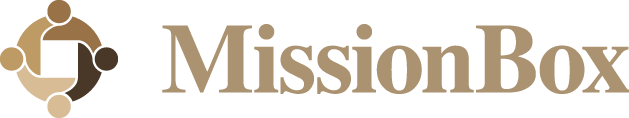 HR audit checklist: Total rewardsMissionBox: Your global network of nonprofit power | www.missionbox.comCompensation practicesCompensation practicesCompensation practicesCompensation practicesCompensation practicesYesNoIn ProgressObservationsAre salary, bonus, compensation and performance information reviewed on a regular basis? This includes pay grades and ranges, frequency and timing of salary reviews, correlation of pay increases to performance, and performance evaluation procedures.Are compensation practices clearly communicated to employees?Are minimum wage laws actively monitored?Indicate how often and by which position.Are paydays clearly communicated to employees?Are nonexempt employees compensated at least one and one-half times their hourly wage for any hours worked beyond 40 in a single week, in accordance with provisions of the Fair Labor Standards Act?Is there a regular review of compensation and bonus programs between all departments for consistency, equity, and compliance with IRS and applicable tax, withholding and securities laws?Indicate how often and by which position.Are commission and compensation policies designed to promote compliant business behavior (without inadvertently promoting noncompliant behavior)?Timekeeping and paid time offTimekeeping and paid time offTimekeeping and paid time offTimekeeping and paid time offTimekeeping and paid time offYesNoIn ProgressObservationsIs there a timekeeping or attendance system in place?If yes, how is the system monitored?Is paid time off structured fairly and enforced consistently?Is the paid time off policy clearly communicated to employees?Are employees paid for absences due to personal illness or injury;  illness or injury of an immediate family member; death of an immediate family member; and voting or jury duty?PayrollPayrollPayrollPayrollPayrollYesNoIn ProgressObservationsAre appropriate payroll withholdings performed and forwarded?Are payroll withholdings, deductions and garnishments actively monitored?Are deduction authorization forms signed and submitted by employees?Are garnishment policies and procedures clearly communicated to employees?Are payroll records monitored for accuracy?Indicate how often and by which position.Are payroll transaction controls and tests in place to ensure that no payments are made to fictitious employees and payments to valid employees are stopped upon termination?Are proactive measures taken to resolve payroll, wage and hour inconsistencies?General benefitsGeneral benefitsGeneral benefitsGeneral benefitsGeneral benefitsYesNoIn ProgressObservationsIs there an overall benefits policy and documentation of responsibilities of the benefit plan administrator?Is benefit information clearly communicated to employees?Are employee benefits regularly reviewed for the best pricing and competitive options? Are summary plan descriptions in compliance with applicable laws and distributed to plan participants appropriately?Applicable laws include the Employee Retirement Income Security Act (ERISA).Does the organization share liability with the benefits administrator or brokerage firm?Are laws involving benefits administration actively monitored?Indicate how often and by which position.Medical benefitsMedical benefitsMedical benefitsMedical benefitsMedical benefitsYesNoIn ProgressObservationsDoes the organization provide medical benefits? If yes, is compliance with applicable federal and state laws actively monitored?Indicate how often and by which position.Is the medical plan type and status regularly reviewed?  Types of plans include health maintenance organization, preferred provider organization, exclusive provider organization and health savings account. In addition, a plan may be fully insured, partially self-insured or fully self-insured. If the medical plan is self-insured, is risk exposure actively monitored in case more claims than expected need to be paid?Consolidation Omnibus Budget Reconciliation Act (COBRA)Consolidation Omnibus Budget Reconciliation Act (COBRA)Consolidation Omnibus Budget Reconciliation Act (COBRA)Consolidation Omnibus Budget Reconciliation Act (COBRA)Consolidation Omnibus Budget Reconciliation Act (COBRA)YesNoIn ProgressObservationsAre initial and extended COBRA notices provided to plan participants on time?Are separation of benefits and COBRA notices provided to inactive employees on time?If COBRA administration is handled by a third-party administrator, are the details on separation and long-term leave communicated to the administrator in a timely manner?Family and Medical Leave Act (FMLA)Family and Medical Leave Act (FMLA)Family and Medical Leave Act (FMLA)Family and Medical Leave Act (FMLA)Family and Medical Leave Act (FMLA)YesNoIn ProgressObservationsIs the organization subject to FMLA provisions?If yes, is a consistent method used to determine the amount of FMLA leave an employee has used within a 12-month period? Options include the calendar year, any fixed 12-month "leave year," the 12-month period measured forward from the date of the first FMLA leave, or a rolling 12-month period measured backward from the date an employee uses any FMLA leave.Are leave of absence and FMLA forms readily available and in compliance with FMLA and ADA provisions?Are supervisors and managers trained to report employee absences of more than three days?Indicate to which position.Is IRS Form 5500 completed and reported as applicable?If yes, are all forms in the 5500 series filed using the U.S. Department of Labor's EFAST system?Wellness plansWellness plansWellness plansWellness plansWellness plansYesNoIn ProgressObservationsDoes the organization offer a wellness plan?If yes, does the organization notify participants ahead of time about collection of health information through health risk assessments, biometric screenings or other means?Does the organization provide reasonable accommodations for employees who have disabilities to participate in wellness programs?Accommodation is legally required unless it would result in an undue hardship for the employer.Are laws involving wellness plan administration actively monitored?Indicate how often and by which position.Employee assistance programsEmployee assistance programsEmployee assistance programsEmployee assistance programsEmployee assistance programsYesNoIn ProgressObservationsDoes the organization offer an employee assistance program?If yes, program details clearly communicated to employees?Do employees actively use the program?